Túrakód: K-R_É-ö  /  Táv.: 45,6 km  /  Frissítve: 2020-02-01Túranév: Kerékpár rövidtáv É-ötödEllenőrzőpont és résztáv adatok:Pót ellenőrzőpont adatok:Feldolgozták: Baráth László, Hernyik András, Valkai Árpád, 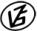 Tapasztalataidat, élményeidet őrömmel fogadjuk! 
(Fotó és videó anyagokat is várunk.)EllenőrzőpontEllenőrzőpontEllenőrzőpontEllenőrzőpontRésztáv (kerekített adatok)Résztáv (kerekített adatok)Résztáv (kerekített adatok)          Elnevezése          ElnevezéseKódjaHelyzeteElnevezéseHosszaHossza1.Rajt-Cél (Dózsa-ház)001QRN46 39.154 E20 15.191K-R_É-ö_01-rt-  -  -  --  -  -  -2.45-ös út, 4401 elágazás után030QRN46 41.561 E20 19.446K-R_É-ö_02-rt7,8 k7,8 km3.Megyehatár-fakereszt016QRN46 45.919 E20 18.651K-R_É-ö_03-rt8,4 km16,2 km4.Bökényi duzzasztó018QRN46 45.412 E20 11.989K-R_É-ö_04-rt11,8 km28 km5.Rajt-Cél (Dózsa-ház)001QRN46 39.154 E20 15.191-  -  -  -  -  -  -  -  -  -17,6 km45,6 kmPót ellenőrzőpontPót ellenőrzőpontPót ellenőrzőpontPót ellenőrzőpontFő ponttólFő ponttól          Elnevezése          ElnevezéseKódjaHelyzeteIrányaTávolsága1.Rajt-Cél (Dózsa-ház)001QRPN46 39.166 E20 15.187É23 m2.45-ös út, 4401 elágazás után030QRPN46 41.572 E20 19.453ÉÉK21 m3.Megyehatár-fakereszt016QRPN46 45.921 E20 18.650ÉÉNY3 m4.Bökényi duzzasztó018QRPN46 45.413 E20 11.975NY18 m5.Rajt-Cél (Dózsa-ház)001QRPN46 39.154 E20 15.191É23 m